研究者:林緯翔、高浩哲  指導老師: 吳官展 老師壹、研究動機：每次經過寵物店時，我們常看到各式各樣的小烏龜，有的烏龜長得不太一樣，我們想知道烏龜長相的不同有什麼特別的地方，也想了解各種烏龜的生理構造和生活習慣有什麼關係，所以我們想要藉由這一次的專題研究，來研究不同種類的烏龜，來了解不同烏龜的生活習慣和差異。貳、研究目的：我們希望藉由這次的研究，了解巴西烏龜的習性，了解龜殼的用處，了解海龜與陸龜的不同，以及了解烏龜喜愛的食物和他的載重量、速度。參、問題與方向：一、巴西烏龜的基本資料(1)外形與生理特性(2)龜甲(3)口與攝食、消化(4)呼吸(5)聽覺與視覺(6)溫度調節(7)四肢與運動二、海龜與陸龜的不同三、龜殼的用處四、烏龜喜愛的食物 (1)蔬菜、肉、水果五、烏龜的載重量       載重單位:公克g六、烏龜的速度(1)重量(2)食物誘惑(3)環境肆、研究方法與過程：先找資料，再以不同變因烏龜的狀況加以探討和實驗。伍、研究資源：電腦、烏龜、老師、筆記本、筆、碼表、布尺、卡紙、空地、珍珠板陸、研究內容：一、巴西烏龜的基本資料中文名稱 ：巴西烏龜     别稱： 巴西龜、紅耳龜產地：北美洲一帶、巴西、墨西哥 分類： 爬蟲網 Class Raptilia 龜鱉目 Order Testudinata 澤龜科 Family Emydidae 彩龜屬 體型： 背甲長 200-600mm 雌雄區别： 雌大，雄小；雄肢爪很長；雌龜尾稍短 食物習性： 食量較大，食性較雜 繁殖方法： 卵生1.龜的主要器官及生理功能
(1)皮膚
烏龜皮膚（除頭部前端外）最大的特點是粗糙，表皮均有細粒狀或小塊狀鱗片，有保護真皮、減少與外界的摩擦和減少體內水分蒸發的作用。

(2)龜的呼吸方式
龜以頸和四肢的伸縮運動來直接影響其腹腔的大小，從而影響肺的擴大與縮小。龜呼吸時，先呼出氣，後吸入氣，這種特殊的呼吸方式稱為「嚥氣式」呼吸，又稱為「龜吸」。龜的呼吸運動過程，可從龜後肢窩皮膚膜的收縮變化觀察到。

(3)嗅覺
龜頭上有兩個鼻孔，但只有一個鼻腔，鼻孔內骨塊上均覆有上皮黏膜，有嗅覺功能。其中梨鼻器是它們主要的嗅覺器官。因為，龜在尋找食物或爬行時，總是將頭頸伸得很長，以探索氣味，再決定前進的方向。

(4)視覺
龜的眼睛構造很典型，其角膜凸圓，晶狀體更圓，且睫狀肌發達，可以調節晶狀體的弧度來調整視距，因為，龜的視野一般很廣，但清晰度差。所以，龜對運動的物體較靈敏，而對靜物卻反應遲鈍。據英國動物學家試驗，大多數龜能夠像人類一樣分辨顏色，尤其對紅色和白色的反應較為靈敏。

(5)聽覺
龜的聽覺器官只有耳和中耳，沒有外耳。而且最外面是鼓膜。所以，龜對空氣傳播的聲音遲鈍。而對地面傳導的振動較敏感。因此，一般說來，龜幾乎被認為時既啞又聾的動物。(6)消化系統是用來處理陸龜吃進去的食物。食物先由口吃進去，經過唾液腺潤濕然後進到食道裡去。整個消化道管壁都有一層平滑肌用來推進食物。在胃裡，消化酵素和胃酸從胃壁跑出來分解掉食物。接下來食物會經過肝臟，肝臟會製造膽汁來分解營養物，食物會刺激膽囊收縮，決定將膽汁分泌至小腸或讓膽汁留在肝臟。在小腸裡，所有剩下的營養物從小腸壁上的絨毛吸收，然後剩餘的食物殘渣會移動到大腸去。大腸的作用就是吸收水份讓身體運用。大腸內含有許多菌種像大腸桿菌和沙門氏菌。最後食物到達最終的地點肛門而形成糞便。二、龜甲的用處龜的身體外部有龜甲包覆，是與其他動物差異最明顯的外形特徵。龜甲是由下方的骨板層與表層的角質盾板所組成，背甲的骨板與脊椎骨、頸骨相結合。龜甲的表層是角質的盾板，類似人類指甲的組成，是鱗片特化而成的構造。
    龜甲的形狀會隨著生長環境而有所改變，成長速度過快或受外力壓迫，都有可能讓龜甲緩慢變形。骨板內含有大量的鈣質，在長時間潛水與在水底、雪地下方渡冬時的缺氧呼吸作用極為重要。在缺氧的情形下，骨板會釋出大量鈣離子到血液中，可以緩衝因二氧化碳大量累積所造成的酸化現象，避免可能因為血液的酸鹼不平衡，影響體內重要細胞或組織的正常作用。三、海龜與陸龜的不同陸龜是龜鱉目（Testudinidae）的陸生爬行動物，是種獨居動物。像牠們的遠親海龜一樣，陸龜以龜殼保護自身，免受獵食者襲擊。龜殼的頂部為龜甲，底部為龜板。陸龜同時擁有內骨骼與外骨骼，其體形由數公分至兩米不等。陸龜是晝行動物，通常在黃昏時分活動。陸龜共有11屬40種（或42種）。除大洋洲和南極洲外，其他各大洲均有分佈。海龜是海洋龜類的總稱，所有龜鱉類動物中唯一生活在海洋的物種，分布範圍十分廣泛，分布於北冰洋外的全球海域中。背上有殼，較一般陸龜或海龜來得花紋複雜，殼的外型是扁平流線形，腳為船槳狀。 全球現存海龜種類共有有2科6屬7種，這兩科分別為海龜科和棱皮龜科。海龜喜歡熱帶及溫帶淺海水域，以肺呼吸，產卵時必須回到陸地上，不同海龜的主食都不大相同，多數海龜都是迴游性的，在繁殖季時會從覓食棲地回到產卵棲地，多數會回到當初出生地，進行交配及產卵。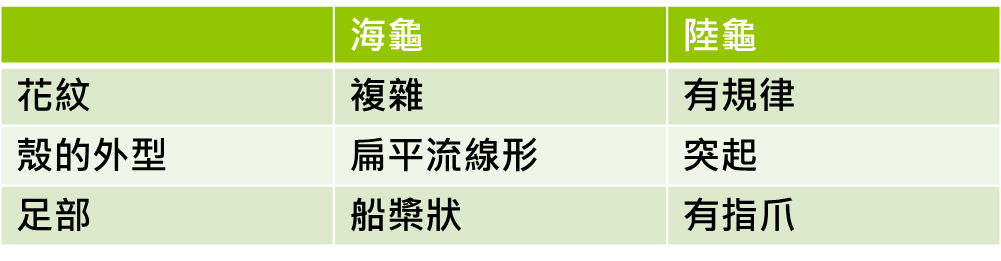 四、烏龜喜愛的食物實驗器材:烏龜、烏龜飼料、水果、蔬菜、軌道、碼錶實驗過程:1.將烏龜放置在軌道前端。2.在軌道尾端放置烏龜飼料、水果、蔬菜。3.讓烏龜選擇自己喜愛的食物。實驗結果:結論:我們認為烏龜可能是因為習慣不同，而吃的食物也有所不同，因此實驗時應該使用野生的烏龜來對照。五、烏龜的載重量實驗器材:烏龜、烏龜飼料、重物、軌道、碼錶實驗目的:了解烏龜的載重量。實驗器材:烏龜、軌道、碼錶、飼料、重物實驗過程:1.將烏龜放置在軌道前端。2.在軌道上撒飼料。3.將重物放在烏龜上。4.測量烏龜的載重量。結論:我們認為烏龜最大的載重量為自己重量的100％。六、烏龜的速度實驗目的:了解烏龜的速度。實驗器材:烏龜、軌道、碼錶、飼料實驗過程:1.將烏龜放置在軌道前端。2.在軌道上撒飼料。3.測量烏龜的速度。實驗結果:結論: 我們認為烏龜的速度不平均的原因是體力的關係。柒、研究結論:巴西烏龜的基本資料海龜與陸龜的不同龜殼的用處骨板內含有大量的鈣質，在長時間潛水與在水底、雪地下方渡冬時的缺氧呼吸作用極為重要。在缺氧的情形下，骨板會釋出大量鈣離子到血液中，可以緩衝因二氧化碳大量累積所造成的酸化現象，避免可能因為血液的酸鹼不平衡，影響體內重要細胞或組織的正常作用。四、烏龜喜愛的食物    我們認為烏龜可能是因為習慣不同，而吃的食物也有所不同，因此實驗時應      該使用野生的烏龜來對照。五、烏龜的載重量    我們認為烏龜最大的載重量為自己重量的100％。六、烏龜的速度    我們認為烏龜的速度不平均的原因是體力的關係。捌、研究心得:緯翔的心得: 我這學期的專題研究主題是烏龜。這次的專題研究又讓我學到好多的事情，例如:海龜與陸龜的不同、烏龜主要吃什麼．．．．．．等等。 浩哲的心得:我原本對這個主題並沒有太大的興趣，沒想到做完這次報告以後，想不到我發現了烏龜是多麼的可愛，我覺得烏龜是非常靈活富有變化及趣味，這一次的研究，讓我獲益良多，所以我非常喜歡，我的收穫滿滿，希望下次還有機會，可以再次體會製作報告的樂趣。玖、研究建議: １．建議使用兩隻烏龜或不同種的烏龜來實驗，因為可以用來做實驗組與對照組。２．軌道可以做短一點，避免烏龜因為走太遠感到疲累，進而影響實驗結果。３．選主題的時候，比較不建議以生物做主題、因為生物的生理狀況會影響實驗結果。拾、參考資料:http://www.zoo.taipei.gov.tw/http://www.iae.ntou.edu.tw/cuora/turtleweb/ecology.htmlhttp://258777.blogspot.tw/2012/10/blog-post.html        食物烏龜飼料小白菜茼蒿石蓮葉高麗菜反應吃不吃不吃不吃不吃烏龜體重百分比10%20%30%40%50%60%70%80%90%100%載重物重量2.55g7.5g10g12.5g15g17.5g20g22.5g25g烏龜是否可行走是是是是是是是是是是長度(60公分)長度(1公尺)第一次14秒 30秒第二次19秒 38秒第三次43秒18秒平均25秒 28秒名稱别稱產地分類體型雌雄區别食物習性繁殖方法巴西烏龜巴西龜、紅耳龜北美洲一帶、巴西爬蟲網龜鱉目澤龜科彩龜屬背甲長 200-600mm雌大，雄小 食量較大，食性較雜卵生